Name__________________________________________________________________Date_____________Period_____________Levels of DevelopmentDirections: Read the following definitions about levels of development. More Developed Country- countries with a combined long life expectancy, higher education, higher income, and advanced technology/medicines available for all citizens. Ex: United States, EnglandNewly Industrialized Country- Countries that have recently become industrialized, a climbing life expectancy, and increasing education and technology/medicines for most citizens. Ex: Mexico, PhilippinesLess Developed- Countries that have the lowest life expectancies, highest birth rates, and almost no widespread education or technology/medicine for their citizens. Ex: Honduras, Chad, BhutanDirections: Use the UpFront Magazine website to fill in the chart.    https://upfront.scholastic.com/pages/world-affairs-almanac.html. Click North AmericaClick Well BeingColor and label the country, and then decide if it is a More Developed, Newly Industrialized, or a Less Developed country. 1. CanadaMore Developed			Newly Industrialized			Less Developed2. PanamaMore Developed			Newly Industrialized			Less Developed3. GuatemalaMore Developed			Newly Industrialized			Less Developed4. United StatesMore Developed			Newly Industrialized			Less Developed5. HaitiMore Developed			Newly Industrialized			Less Developed6. MexicoMore Developed			Newly Industrialized			Less DevelopedName__________________________________________________________________Date_____________Period_____________Levels of Development QuestionsDirections: Using the notes and information you have just gathered, answer the following questions. Place the above countries in the correct place in the table based on their development.Which three countries had the lowest life expectancy? A.					B.					C. What do you think could affect life expectancy more: Medical Facilities or Income? Explain your answers. What makes Haiti unique when you compare it on the map to all of the other countries? If a country has a declining literacy rate, is it improving or declining in the standard of living? Why? By reviewing your pie charts, what correlation does an urban population have with being more developed? If a country is less developed, what major improvements will they need to undergo to move up a level to developing (use your brain power)?If a countries population is increasing, what is happening to both birth and death rates?How does a level of development affect spatial reorganization?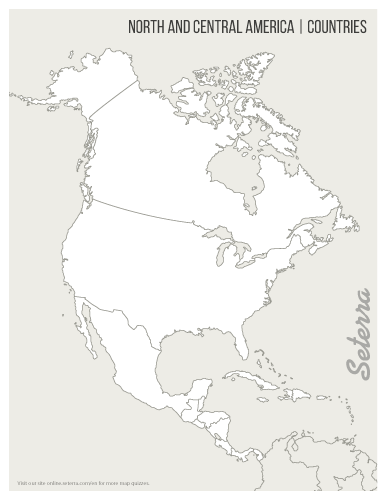 Area (Square Miles)Total Population:Population Increase %________Population-Pie ChartUrban_______%Rural _______%Literacy RateLife Expectancy: Per Capita GDP:$Human Development Index 0-----------------1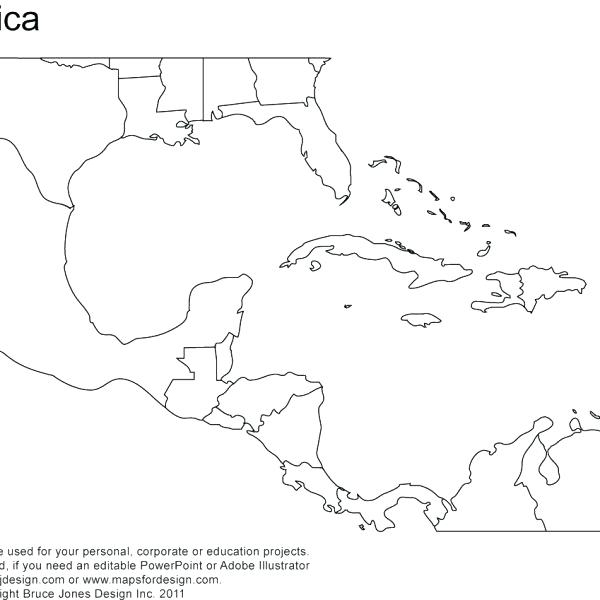 Area (Square Miles)Total Population:Population Increase %________Population-Pie ChartUrban_______%Rural _______%Literacy RateLife Expectancy: Per Capita GDP:$Human Development Index 0-----------------1Area (Square Miles)Total Population:Population Increase %________Population-Pie ChartUrban_______%Rural _______%Literacy RateLife Expectancy: Per Capita GDP:$Human Development Index 0-----------------1Area (Square Miles)Total Population:Population Increase %________Population-Pie ChartUrban_______%Rural _______%Literacy RateLife Expectancy: Per Capita GDP:$Human Development Index 0-----------------1Area (Square Miles)Total Population:Population Increase %________Population-Pie ChartUrban_______%Rural _______%Literacy RateLife Expectancy: Per Capita GDP:$Human Development Index 0------------------1Area (Square Miles)Total Population:Population Increase %________Population-Pie ChartUrban_______%Rural _______%Literacy RateLife Expectancy: Per Capita GDP:$Human Development Index 0------------------1More DevelopedNewly IndustrializedLess Developed1.2. 1.2.1.2.